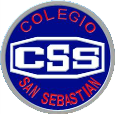 Colegio San SebastiánSantiago CentroDepto. de LenguajeProfesora Carolina Gálvez RojasLengua y Literatura 4° Medio ComúnEvaluación Formativa 2Nombre: 					Fecha:				Puntaje:      /51pts.Instrucciones: Responde las siguientes preguntas, en base a los conceptos revisados y trabajados en las clases virtuales, a partir de la evaluación formativa. Es decir, los temas de: el texto argumentativo, conectores, técnicas de inferencia de información, literatura contemporánea (polifonía, focalización y modo narrativo, con sus estilos). Desarrolla tus respuestas en un documento WORD y envía al correo profecarolina.lenguajemedia@gmail.comExplica para qué sirven los conectores. Luego nombra y explica los tipos de conectores revisados, y crea un ejemplo breve por cada uno de ellos, destacando el conector que has puesto en uso. (10pts)Explica en tus palabras en qué consiste la focalización. Además, en base a lo revisado en clase, explica en qué consisten los diferentes tipos de focalizaciones y con qué narrador se relacionan principalmente. (7pts.)¿Qué es el estilo indirecto y cómo puede reconocerse? Crea 3 ejemplos breves. (5pts.)Realiza un cuadro comparativo entre la inferencia global y local. Este debe tener: definición para cada concepto, 1 similitud, 1 diferencia y 2 ejemplos para uno de los casos, tu escoges cuál, pero debes poner tanto el texto como la inferencia que has realizado de este. (7pts.)¿Qué es la polifonía narrativa y cuál es la relación de esta técnica con el narrador? Crea un ejemplo de máximo media plana; debes explicar cómo usas la polifonía en este o por qué consideras que es un buen ejemplo de polifonía. (4pts.)Explica qué particularidad tuvo el siglo XX, respecto a la literatura, y nombra 3 razones que posibilitaron este cambio en la literatura. (4pts.)Crea un mapa conceptual respecto al texto argumentativo. Este debe tener: definición, los elementos que componen la situación de enunciación en este tipo de texto (uso general y explicación particular a cada uno de ellos), partes de la estructura que sigue. (14pts.)